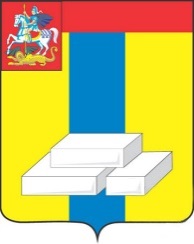                      ОБЩЕСТВЕННАЯ ПАЛАТА                        ГОРОДСКОГО ОКРУГА ДОМОДЕДОВО  МОСКОВСКОЙ ОБЛАСТИ 142000, Московская область, г. Домодедово, ул. Каширское шоссе, дом 70,  тел. (849679) 4-18-66Решение первого Пленарного заседания Общественной палатыгородского округа Домодедово Московской области от 26.11.2020г.	Место проведения:      Администрация городского округа 	Домодедово 	Время проведения:	11.00Рассмотрев вопросы, указанные в повестке дня первого Пленарного заседания Общественной палаты городского округа Домодедово Московской области.Решили:Избрать состав счетной комиссии Общественной палаты городского округа Домодедово в количестве трёх человек: - Беляев Михаил Викторович;- Живова Юлия Сергеевна;- Щеглова Надежда Владимировна. Утвердить Регламент Общественной палаты городского округа Домодедово. Избрать председателя Общественной палаты городского округа Домодедово: - Тимофеева Лидия Васильевна.Избрать заместителей председателя Общественной палаты городского округа Домодедово:  -  Радзинская Людмила Васильевна. - Еприкян Сергей Шотанович. Утвердить количество комиссий Общественной палаты городского округа Домодедово и их наименования: 1. Комиссия по дорожному хозяйству, транспорту, ЖКХ, капитальному ремонту и контролю за качеством работы управляющих компаний; 2. Комиссия по здравоохранению, социальной политике, трудовым отношениям и качеству жизни граждан; 3. Комиссия по культуре, развитию спорта и туризма, патриотическому воспитанию молодёжи и развитию добровольческого движения; 4. Комиссия по архитектурному облику населённых пунктов городского округа (деревень), благоустройству территорий, экологии и природопользованию (сохранению лесов); 5. Комиссия по экономическому развитию, предпринимательству, инвестициям и инновациям; 6. Комиссия по общественному конторою, открытости власти, информационной политике и противодействию коррупции; 7. Комиссия по образованию, науке, миграционной политике, межнациональным и межконфессиональным отношениям.   Избрать председателей комиссий Общественной палаты городского округа Домодедово:  1. Комиссия по дорожному хозяйству, транспорту, ЖКХ, капитальному ремонту и контролю за качеством работы управляющих компаний,  председатель - Литвинов Евгений Павлович;2. Комиссия по здравоохранению, социальной политике, трудовым отношениям и качеству жизни граждан, председатель - Злакоманова Екатерина Витальевна;  3. Комиссия по культуре, развитию спорта и туризма, патриотическому воспитанию молодёжи и развитию добровольческого движения, председатель - Вихор Станислав Петрович; 4. Комиссия по архитектурному облику населённых пунктов городского округа (деревень), благоустройству территорий, экологии и природопользованию (сохранению лесов), председатель – Абдурахманов Энвер Абдурахманович;5. Комиссия по экономическому развитию, предпринимательству, инвестициям и инновациям, председатель - Лаврухин Иван Александрович;     6. Комиссия по общественному конторою, открытости власти, информационной    политике и противодействию коррупции, председатель - Губер Татьяна Александровна;  7.  Комиссия по образованию, науке, миграционной политике, межнациональным и межконфессиональным отношениям, председатель  - Каграманян Давид Саядович. Избрать Ответственного секретаря Общественной палаты городского округа Домодедово.  - Щеглова Надежда Владимировна.  Председатель Общественной палаты городского округа Домодедово                                                                                                 Л.В. Тимофеева                   